İSİM SOYİSİM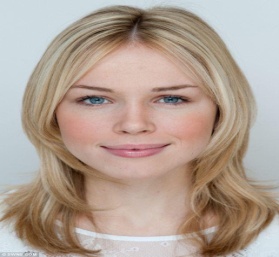 Alsancak Caddesi Bayrak Sokak Alsancak-İZMİR● (090) 251-2511 email:@hazircvornekleri.netKonuklara hızlı ve kibar bir hizmet sunmak ve geliri en üst düzeye çıkarmak için olağanüstü konukseverlik ve müşteri hizmetleri becerileri.Kariyer• Ünlü restoranlarıyla çalışarak 5 yıllık tecrübe• Hoş kişilik, nazik davranış ve düzgün görünüm• İki Yabancı Dil: İngilizce ve Fransızca• Bilgisayar: MS Office ve ExcelİLGİLİ UZMANLIK• Mutfak personeli ve iş arkadaşlarıyla iletişim kurma• Çalışma alanını temiz ve organize tutmak• Misafirlerin bekleme listesinin korunması• Tebrik etmek ve konuklarla profesyonel bir şekilde etkileşim kurmak• Telefona cevap verme ve rezervasyon yapmaDENEYİM-BAŞARILAR• Teslimat süresini ve konuğun memnuniyetin artıran,• Müşteri oturma oranını artıran oturma alanının iç tasarımını geliştirme.Mart 2011 - BugünGOLD HOTEL & RESORT,Olimpik AntalyaRestaurant Aspava• müşterileri selamlama• Konukları masalara oturma konusunda yardımcı olmak.• Misafirleri masada hizmet veren personel ile ilgili kontak kurma.• Menü öğeleri ve yemek deneyimi hakkında cevaplanan sorular• VIP'lerin ve Özel Konukların izlenen rezervasyonları hazırlama ve takip etme.EĞİTİMGüneş Koleji • İstanbul, 2010Otelcilik Ön lisans DerecesiEK BECERİLER• Mükemmel iletişim becerileri; Konuklara doğru bilgi verebilecek• Konukları adıyla arama ve onlara zamanında koltuk yerleştirme konusunda bilgili verme• Seçkin telefon ahlakı• Uzun süre ayakta kalabilir ve yürüyebilir